LE MOIS DE JANVIER EN FRANCEEXERCICES De quels évènements parle-t-on dans chaque paragraphe?…………………………….…………………………………………………………………………………………………………………..Remets l’ensemble des évènements dans l’ordre du calendrier :         ………………………………………………………………………………………………………………………………….Compréhension du texte. Vrai ou Faux : En janvier, à Paris, la Fashion Week propose un évènement pour les vêtements d’homme de haute couture.En France, celui qui trouve la fève de la galette des Rois doit payer le gâteau.Parcoursup est un site webLes soldes d’hiver proposent des réductions de 70% minimum.On offre les étrennes aux employés et aussi aux enfants et aux petits-enfants.Trouve dans le texte un synonyme de :Manifestations : Continuer : Métaphorique : Travail : Commencent : Pour élargir cette activité :La recette de la galette des RoisOrganiser un défilé dans la classeUn dessin humoristique sur les soldesParcoursup en trois étapesLes étrennes, histoire et traditiona) En janvier, Paris propose de nombreux évènements autour de la mode. Les plus grands noms du milieu sont à Paris pour présenter et découvrir les nouvelles tendances du prêt-à-porter homme (du 15 au 20 janvier) et haute couture (du 21 au 24 janvier). 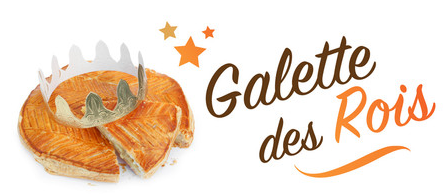 b) Cette plateforme, mis en place par le Ministère de l’enseignement supérieur français, s’adresse aux lycéens qui veulent poursuivre une formation dans l’enseignement supérieur en France.  Le 22 janvier commence l’inscription…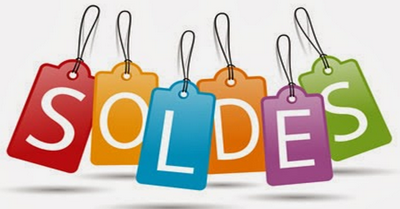 c) C’est une fête chrétienne mais ce jour n’est pas férié en France. La tradition veut qu’on mange des galettes des rois à base de frangipane ou de brioche. La recette à la frangipane incorpore des ingrédients comme de la pâte feuilletée, de la poudre d’amande, du sucre, des œufs et du beurre. Lors de la cuisson de la galette, une fève est cachée dans la galette. Celui qui la retrouvera deviendra roi ou reine et portera une couronne symbolique. La meilleure façon d’éviter les tricheries est de mettre le plus petit enfant sous la table et de couper les parts des galettes en criant : “C’est pour qui? “ C’est donc l’enfant qui décide qui sera le roi ou la reine.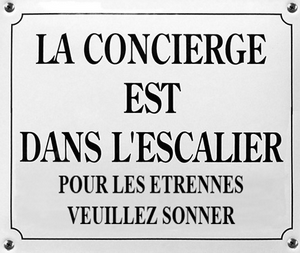 d) À l’origine, elles étaient versées par l’employeur au personnel de maison pour le remercier de la qualité de son service durant l’année passée (le calendrier des pompiers, des éboueurs ou celui du facteur est un héritage de ce passé). Maintenant, ce sont plutôt les parents ou grands-parents qui les offrent à leurs enfants ou petits-enfants. De manière humoristique, lorsqu’on leur souhaite la nouvelle année, on peut dire : « Bonne année, bonne santé et plein de sous dans le porte-monnaie ! »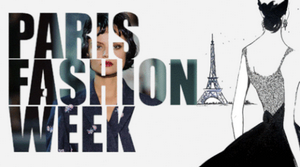 e) C’est une tradition: elles débutent le deuxième mercredi du mois de janvier. La chasse aux bonnes affaires dure six semaines et ces dates s’appliquent à la vente en boutique comme à la vente en ligne. Les démarques peuvent aller jusqu’à 70% de réduction. 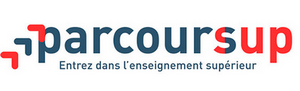 